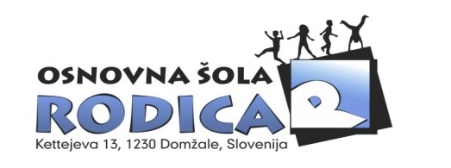 6. razred 2018/2019Učbeniki iz učbeniškega sklada:Delovni zvezki:Ravnateljica: Milena VidovičPripomočki in ostala gradiva za 6. razred 2018/2019:Če so stvari uporabne iz prejšnjih let, ne kupujte novih!Ravnateljica: Milena VidovičNASLOVAVTOR-JIZALOŽBAOPOMBETehnika in tehnologija 6, učbenikS. Fošnarič in drugiIzotechGlasba danes in nekoč 6: učbenik za glasbeno vzgojo v 6. razredu, 2015PesekRokus KlettRaziskujem Zemljo 6, Novo potovanje, učbenik za geografijo, 2018H. VerdevRokus KlettNOVORaziskujem preteklost 6, učbenik za zgodovino, 2008H. VerdevRokus KlettGospodinjstvo 6, učbenik za gospodinjstvo za 6. razred, 2011S. KostanjevecRokus KlettAktivno naravoslovje 1, 2012A. Šorgo in drugiDZSNASLOVAVTOR-JIZALOŽBACENA (eur)OD GLASOV DO KNJIŽNIH SVETOV 6: samostojni delovni zvezek za slovenščino v 6. r, zadnja izd.P. Avbar, D. DolencRokus Klett17,35Messages 1, (delovni) učbenik za angleščino v 6. razredu, new edition, 2014D. Goodey, N. GoodeyCambridge University Press, Rokus Klett16,50Messages 1, NEW EDITION, delovni zvezek za pouk angleščine v 6. R., 2014D. Goodey, N. Goodey, K. ThompsonCambridge University Press, Rokus Klett14,90Skrivnosti števil in oblik 6, samostojni delovni zvezek za matematiko v 6. razredu, 4 deli, 2015T. Končan, V. Moderc, R. StrojanRokus Klett17,90Prava tehnika 6; delovni listi s praktičnim gradivom za tehniko in tehnologijo v 6. razreduRokus Klett19,20SKUPAJ85,85Kupite samiSpodaj našteti pripomočki so skupni (ne kupujte jih, kupili jih bomo v šoli in razdelili stroške):5 zvezkov A4, črtastih, 60-listnih1 zvezek A4, črtasti, 40-listnibrezčrtni zvezek A4, 40- listninotni zvezek/notni papirzvezek A5kartonska mapamoder in rdeč kemični svinčnikzvezek A4, nizki karo, 60-listninalivno perosuhe barvicesvinčnik HBradirkašestilogeotrikotniklepilo, lepilni trakškarjeŠport:- gimnastični copati (ne natikači) ali čisti športni copati (superge),-  športni copati za zunaj,-  majica s kratkimi ali dolgimi rokavi,-  kratke hlače ali pajkice (dekleta) ali dolga trenirka,-  majhna brisača,-  elastika za učenke in učence z dolgimi lasmi.likovni pripomočki (letna dopolnitev po potrebah: čopiči, svinčniki, risalni listi, tempera barve, glina, tuš, mavec, oglje, škarje, lepilo, tiskarska barva, flomastri, redis pero, valjček za grafiko, žica, pastelni barvni svinčniki, plastelin, grafični nož, papirna gradiva)Zgodovina:Mali zgodovinski atlas, Modrijan (priporočljiv tudi za doma, v šoli bodo dostopni v razredu)Geografija:Atlas sveta za osnovne in srednje šole, MKZ(dostopni v razredu)